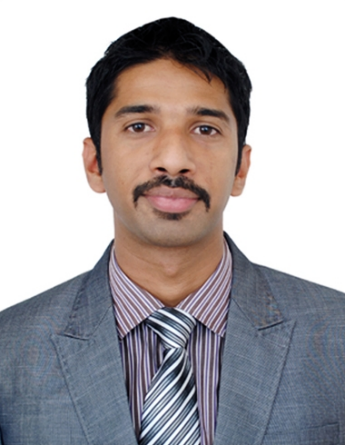 Gulfjobseeker.com CV No: 1318830Mobile +971505905010 / +971504753686 To get contact details of this candidatesSubmit request through Feedback Linkhttp://www.gulfjobseeker.com/feedback/submit_fb.phpSr. Sales executive (Retail) with UAE experienceD.O.B:06-SEPT-1987Nationality: IndianSUMMARYA dedicated professional with 4+ years combined experience as a customer service professional / sales executive in retail and hospitality environment with proven strengths in customer service, sales, negotiations and presentation skills. Backed by solid credentials including MBA (concentration in marketing management), BCOM in finance & International business & a certificate course in air travel & hospitality. I am interested in working with an organization which would provide me career growth and a challenging role.PROFESSIONAL EXPERIENCELANDMARK GROUP (Home Centre) – Abu Dhabi, UAE Sr. Sales Associate - Household department from December 2009 to June 2012Role Details:Lead a team of 4 employees to meet the organization's expectations for productivity and goal accomplishment Manage the department budgetary and financial responsibilities of the department.Communicate regularly with other managers regarding the development in the department.Stock control and Replenishment of finished stock.Handling customer complaints and issues at customer service department.Displaying products according to the Merchandising principles.Assists in stocking sales floor, stock rotation, displays and organization of merchandise.KINGFISHER AIRLINES – Ahmedabad Airport, Gujarat, India.   Guest Service Executive from 21st Jan 2008 to 2nd Dec’ 2009 Role Details:Responsible for looking after passengers from when they book in, to when they board an aircraft. Reservation and ticketing. Checking passengers’ ID and tickets, allocating seats, weighing luggage and issuing boarding cards.Work closely with service agents, airport staff, security staff, flight dispatchers and airline operating staff such as cabin crew.Security of the flight.QUALIFICATIONSAcademic2012 – 2014 - Karunya University Business SchoolMaster in Business Administration – Specialization in Marketing2005 – 2008 - S.D School of Commerce (Gujarat University)Bachelor of Commerce – Specialization in Finance & International Business	Professional2006 – 2007 - Frankfinn Institute of Air hostess TrainingDiploma in Aviation, Travel & Hospitality Management SPECIALIZED SKILLSBuilding relationshipsPresentation StyleTeamworkOrganizational abilityDrive and ambitionCommunicate, network and negotiate INTERESTSSocializing with friends and family, Watching TV (documentaries), Playing cricket on a weekly basis, Reading non-fiction books.LANGUAGE KNOWNEnglish           - Excellent reading, writing & speaking Malayalam     - Mother tongueHindi              - Read, write & speakGujarati         - Read, write & speakArabic            - Basic